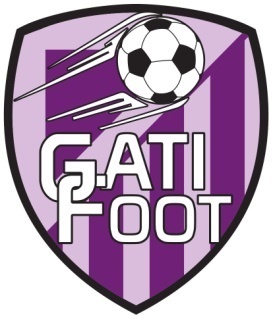 ORGANIGRAMME SPORTIF SENIORS SAISON 2022/2023